§934.  Conciliation; notification of dispute; proceedings in settlement; reportWhenever it appears to the employer or employees concerned in a labor dispute, or when a strike or lockout is threatened, or actually occurs, he or they may request the services of the board.  [PL 1985, c. 294, §§2, 3 (NEW).]If, when the request or notification is received, it appears that a substantial number of employees in the department, section or division of the business of the employer are involved, the board shall endeavor, by conciliation, to obtain an amicable settlement.  If the board is unable to obtain an amicable settlement it shall endeavor to persuade the employer and employees to submit the matter to arbitration.  [PL 1985, c. 294, §§2, 3 (NEW).]The board shall, upon notification, as soon as practicable, visit the place where the controversy exists or arrange a meeting of the interested parties at a convenient place, and shall make careful inquiry into the cause of the dispute or controversy, and the board may, with the consent of the Governor, conduct the inquiry beyond the limits of the State.  [PL 1985, c. 294, §§2, 3 (NEW).]The board shall hear all interested persons who come before it, advise the respective parties what ought to be done by either or both to adjust the controversy, and shall make a confidential written report to the Governor and the Executive Director of the Maine Labor Relations Board.  The Governor or executive director shall make the report public if, after 15 days from the date of its receipt, the parties have not resolved the controversy and the public interest would be served by publication.  In addition, either the Governor or the executive director may refer the report and recommendations of the board to the Attorney General or other department for appropriate action when it appears that any of the laws of this State may have been violated.  [PL 2015, c. 250, Pt. C, §3 (AMD).]SECTION HISTORYPL 1985, c. 294, §§2,3 (NEW). PL 2015, c. 250, Pt. C, §3 (AMD). The State of Maine claims a copyright in its codified statutes. If you intend to republish this material, we require that you include the following disclaimer in your publication:All copyrights and other rights to statutory text are reserved by the State of Maine. The text included in this publication reflects changes made through the First Regular and First Special Session of the 131st Maine Legislature and is current through November 1. 2023
                    . The text is subject to change without notice. It is a version that has not been officially certified by the Secretary of State. Refer to the Maine Revised Statutes Annotated and supplements for certified text.
                The Office of the Revisor of Statutes also requests that you send us one copy of any statutory publication you may produce. Our goal is not to restrict publishing activity, but to keep track of who is publishing what, to identify any needless duplication and to preserve the State's copyright rights.PLEASE NOTE: The Revisor's Office cannot perform research for or provide legal advice or interpretation of Maine law to the public. If you need legal assistance, please contact a qualified attorney.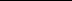 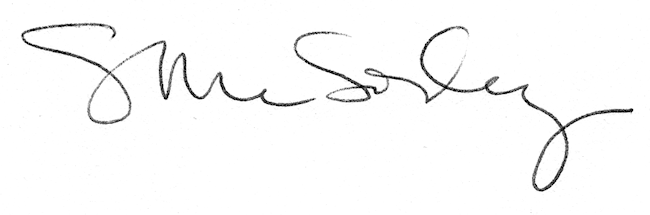 